שְׁלוֹמִית בּוֹנָה סֻכָּה,מוּאֶרֶת וִירֻקָּה.עַל כֵּן הִיא עֲסוּקָה הַיּוֹםוְאֵין זוֹ סְתָם סֻכָּה-מוּאֶרֶת וִיִרֻקָּהשְׁלוֹמִית בּוֹנָה סֻכַּת שָׁלוֹםהִיא לֹא תִּשְׁכַּח לָשִׂיםלוּלָב וַהֲדַסִים	עָנָף שֶׁל עֲרָבָה יָרֹקרִמּוֹן בְּתוֹךְ עָלָיווְכָל פֵּרוֹת הַסְּתָו.עִם רֵיחַ בֻּסְתָּנִים רָחוֹק-וּכְשֶׁשְּׁלוֹמִית תֹּאמַר!הַבִּיטוּ, זֶה נִגְמַר:יִקְרֶה דָּבָר נִפְלָא פִּתְאוֹםיָבוֹאוּ הַשְּׁכֵנִיםכֻּלָּם בַּהֲמוֹנִים!וּלְכֻלָּם יִהְיֶה מָקוֹםוְאָז מִתּוֹךְ הַסְּכָךְיָצִיץ לוֹ וְיִזְרַח:כּוֹכָב בָּהִיר כְּיַהֲלוֹם,שָׁלוֹם, סֻכַּת פְּלָאִים-מַה טוֹב וּמַה נָעִים!שְׁלוֹמִית בּוֹנָה סֻכַּת שָׁלוֹם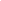 